   Nr.   12.033 din 26 mai  2016                                                       M I N U T Aşedinţei de îndată a Consiliului Local al Municipiului Dej  încheiată azi, 26 mai 2016, cu ocazia ședinței care a fost convocată în conformitate cu prevederile ‚art. 39’, alin. (4) din Legea Nr. 215/2001, republicată, cu modificările şi completările ulterioare, conform Dispoziţiei Primarului Nr.  465 din data de 17 mai 2016, cu următoareaORDINE DE ZI: 1. Proiect de hotărâre privind aprobarea contului de execuție al Spitalului Municipal  Dej la 31 martie 2016. 2. Proiect de hotărâre privind aprobarea contului de execuție al Municipiului Dej la data de 31 martie  pe anul 2016	 3. Proiect de hotărâre privind aprobarea rectificării bugetului de venituri și cheltuieli al Municipiului Dej pe anul 2016. 4. Proiect de hotărâre privind aprobarea modificării Anexei Hotărârii Consiliului Local al Municipiului Dej Nr. 118 din 30 octombrie 2015, privind aprobarea Planului de ocupare a funcţiilor publice pe anul 2016 pentru aparatul de specialitate al Primarului Municipiului Dej. 	 5. Proiect de hotărâre privind aprobarea organigramei, statului de funcții și a numărului de posturi pentru aparatul de specialitate al Primarului Municipiului Dej și serviciile subordonate.	6. Proiect de hotărâre privind aprobarea atribuirii  în folosință gratuită pentru o perioadă de 5 ani a spațiului în suprafață de 38,8 m.p., situat în Municipiul Dej, Strada Ștefan Cicio Pop Nr. 10, Inspectoratului de Jandarmi Județean Clu	7. Proiect de hotărâre privind aprobarea atribuirii  în folosinţă gratuită pentru o perioadă de 5 ani a spaţiului în suprafaţă de 305 m.p., situat în Municipiul Dej, Strada Valea Codorului, FN , Asociaţiei Caritas Diecezen Greco-Catolic Cluj.8. Proiect de hotărâre privind introducerea în Inventarul bunurilor care aparţin domeniului public al Municipiului Dej a obiectivelor ce urmează a fi cuprinse în Contractul de Delegare a Serviciului de Alimentare cu Apă şi Canalizare.          9. Proiect de hotărâre privind aprobarea P.U.D. în vederea executării lucrărilor de „Demolare construcții existente, construire clădire S+P+2E cu destinație mixtă (spații tehnice, depozit, parcări la subsol, supermarket la parter, birouri la etajele 1 și 2), branșamente utilități".10. Proiect de hotărâre privind aprobarea întocmirii Actului adițional la Contractul de concesiune Nr. 3/5098 din 1 aprilie 2016.  11. Proiect de hotărâre privind aprobarea prelungirii Contractului de concesiune Nr. 13/11950 din 5 iunie 2006 pentru terenul cu destinația Extindere la parterul blocului.12. Proiect de hotărâre privind aprobarea Planului urbanistic zonal pentru corectarea încadrării în zona funcționa M. 1 a.5- zonă mixtă, din zona T.E –zonă echipare edilitară, generat de imobilul situat în Municipiul  Dej, Strada 1 Mai, Nr. 158. 13. Proiect de hotărâre privind aprobarea P.U.Z. în vederea construirii a trei locuințe în Municipiul Dej, Strada Viticultorilor, F.N., județul  Cluj 14. Proiect de hotărâre privind aprobarea tarifelor pentru transportul  public local de persoane prin curse regulate, efectuate cu autobuzul.15. Proiect de hotărâre privind aprobarea punerii la dispoziție a proiectului regional de dezvoltare a infrastructurii de apă și apă uzată din județele Cluj și Sălaj în perioada 2014 – 2020 a terenului pentru construcția/extinderea/reabilitarea noilor investiții aferente acestora. 16. Soluționarea unor probleme ale administrației publice locale.    La şedinţă sunt prezenţi 15 consilieri, domnul Primar Morar Costan, doamna Secretar al Municipiului Dej.      Şedinţa publică este condusă de doamna consilier Kovrig Anamaria Magdalena,   lipsesc motivat domnii consilieri: Federiga Florin, Mureșan Traian, Mailat Ion Sorin, şedinţa fiind legal constituită. 	H O T Ă R Â R E A   NR. 54 privind  mandatarea domnului consilier local  MUREȘEAN AURELIAN CĂLIN, reprezentant al Consiliului Local Dej în Adunarea Generală Ordinară a Acționarilor Societății Tetarom S.A.	Votat 15 voturi ”pentru” unanimitate;	H O T Ă R Â R E A  Nr.  55 privind aprobarea  contului de execuție al  Spitalului Municipal Dej la data de  31 martie 2016.Votat 15 voturi ”pentru” unanimitate;H O T Ă R Â R E A  Nr.  56 privind aprobarea rectificării bugetului de venituri și cheltuieli al Municipiului Dej pe anul 2016.	Votat 15 voturi ”pentru” unanimitate; 	H O T Ă R Â R E A  Nr.  57 privind  aprobarea modificării Anexei Hotărârii Consiliului Local al Municipiului Dej  Nr. 118 din 30 octombrie 2015, privind Planul de ocupare a funcţiilor publice pe anul 2016, pentru aparatul de specialitate al Primarului Municipiului Dej	Votat 14 voturi ”pentru” , ”o abținere”: domnul consilier Butuza Marius Cornel.	H O T Ă R Â R E A  Nr.  58 privind  aprobarea Organigramei, Statului de funcții și a numărului de posturi pentru aparatul de specialitate al Primarului Municipiului Dej și serviciile subordonate. 	Votat 14 voturi ”pentru” , ”o abținere”: domnul consilier Butuza Marius Cornel.	H O T Ă R Â R E A  Nr.  59 privind  aprobarea atribuirii în folosință gratuită pentru o perioada de 5 ani a spatiului în suprafață de 38,8 m.p., situat în Municipiul Dej, Strada  Ștefan Cicio Pop Nr. 10, Inspectoratului de Jandarmi Județean Cluj.	Votat 15 voturi ”pentru” unanimitate; 	H O T Ă R Â R E A  Nr.  60  privind  aprobarea atribuirii în folosinţă gratuită pentru o perioadă de 5 ani a spaţiului în suprafaţă de 305 m.p., situat în  Municipiul Dej, Stra Votat 15 voturi ”pentru” unanimitate; da Valea Codorului, F.N. , Asociaţiei Caritas Diecezen Greco-Catolic Cluj.Votat 15 voturi ”pentru” unanimitate;	H O T Ă R Â R E A  Nr.  61  privind  aprobarea 	introducerii în Inventarul bunurilor care aparţin domeniului public al Municipiului Dej a obiectivelor ce urmează a fi cuprinse în Contractul de Delegare a Serviciului de Alimentare cu Apă şi CanalizareVotat 14 voturi ”pentru” , ”o abținere”: domnul consilier Butuza Marius Cornel.H O T Ă R Â R E A  Nr.  62  privind  aprobarea P.U.D. în vederea executării lucrărilor de „Demolare construcții existente, construire clădire S+P+2E cu destinație mixtă ( spații tehnice, depozit, parcări la subsol, supermarket la parter, birouri la etajele 1 și 2), branșamente utilități” în Municipiul  Dej, Strada 1 Mai Nr. 8, județul Cluj.Votat 14 voturi ”pentru” , ”o abținere”: doamna consilier Kovrig Anamaria Magdalena.H O T Ă R Â R E A  Nr.  63  privind  aprobarea întocmirii Actului adiţional Nr. 1 la Contractul de concesiune Nr. 3/5.098 din 1 aprilie 2016.Votat 15 voturi ”pentru” unanimitate;H O T Ă R Â R E A  Nr.  64 privind  aprobarea prelungirii Contractului de concesiune Nr. 13/11.950  din 5 iunie 2006 pentru terenul cu destinația ”Extindere la parterul blocului”.Votat 15 voturi ”pentru” unanimitate;H O T Ă R Â R E A  Nr.  65 privind  aprobarea Planului urbanistic zonal pentru corectarea încadrării în zona funcțională M. 1 a.5 - zonă mixtă, din zona T.E – zonă echipare edilitară, generat de imobilul situat în Municipiul  Dej, Strada  1 Mai, Nr. 158.	Votat 15 voturi ”pentru” unanimitate;	H O T Ă R Â R E A  Nr.  66 privind  aprobarea P.U.Z. în vederea construirii a trei locuințe în Municipiul Dej, Strada Viticultorilor, F.N., județul Cluj. 	Votat 15 voturi ”pentru” unanimitate;	H O T Ă R Â R E A  Nr.  67 privind  aprobarea tarifelor pentru transportul public local de persoane  prin curse regulate, efectuat cu autobuze.	Votat 15 voturi ”pentru” unanimitate;	H O T Ă R Â R E A  Nr.  68 privind  aprobarea punerii la dispoziție a Proiectului regional de dezvoltare a infrastructurii de apă și apă uzată din județele Cluj și Sălaj în perioada 2014 – 2020 a terenului pentru construcția/extinderea/reabilitarea noilor investiții aferente acestuia.	Votat 15 voturi ”pentru” unanimitate;	Proiect de hotărâre privind aprobarea contului de execuție al Municipiului Dej la data de 31 martie  pe anul 2016	 nu a fost aprobat de cître consilierii locali.          În conformitate cu dispoziţiile ‘art. 11’ din Legea Nr. 52/2003 privind transparenţa decizională în administraţia publică, republicată, cu modificările și completările ulterioare, minuta se publică la sediul şi pe site-ul Primăriei Municipiului Dej.  	 Președinte de ședință,                                               Secretar,    Kovrig Anamaria Magdalena                                      Jur. Pop Cristina                  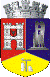 ROMÂNIAJUDEŢUL CLUJCONSILIUL LOCAL AL MUNICIPIULUI DEJStr. 1 Mai nr. 2, Tel.: 0264/211790*, Fax 0264/223260, E-mail: primaria@dej.ro 